SOP for door to door delivery of essential goods and LPG.Contents(April 2020)Objectives………………………………………………………………......……...….…..3Risk and challenges………………………….…………………………....……...…….….3Door to Door Delivery Services:- Essential Goods..........................................................3-6	Door to Door Delivery Services:- LPG...............................................................................6	Zoning and Area of Coverage............................................................................................7Measures……………………………………………………………………..…….…...7-8Market Monitoring and Surveillance……………….….................................................9-10Facilitation of import and identification of essential goods...............................................10Supply Chain / flow of essential goods and LPG.........................................................11-12ObjectivesThis SOP should be adopted: To facilitate seamless supply of essential commodities and LPG in the event of partial or total lock down. Facilitate door to door delivery of essential commodities including LPG to the consumer/user without any hindrance.Coordinate with major wholesalers (TCC, FCB, UT Traders and Jimmy Commercial) and other traders to ascertain continuous supply chain, andCoordinate with Dzongkhag, Thromde, Dungkhag, Gewog and relevant sectors for necessary support to ensure un-disrupt supply and smooth operation of this SOP.Risk assessment/ unforeseen challengesThe following are some of the risks identified during the imposition international border seal and lockdown in the region:Disruption of supply chainTravel restriction; andClosure of shops (Government Notification/Circular) or not able to open shops upon movement restrictions.Partial LockdownPartial lock down means not imposing completed restriction on the movement of the people and vehicles. Following measures or strategies shall be adopted:Measures:In the event of partial lock down, following strategies shall be implemented:Opening and Closing down Business:During the partial lock down, only identified wholesalers, retailers and pharmaceutical shops shall remain open. Rest of the shops or business establishments shall remain closed.However, the business/shops will remain open from 8 am - 5pm for business.Identified Wholesalers/retailers and Pharmaceutical shops:Total (Complete) LockdownDoor to door delivery services:- Identification of shops3.1.  For Essential Commodities:-Those shops identified for door to door delivery of essential commodities in the event of prtial or complete lock down are:Under Samdrup Jongkhar DzongkhagWaiting for list of identified shops from GewogsPemaGatshel Dzongkhag:- Total of 20 shops have been identified in consultation with and support from Dzongkhag, Dungkhag and Gewog.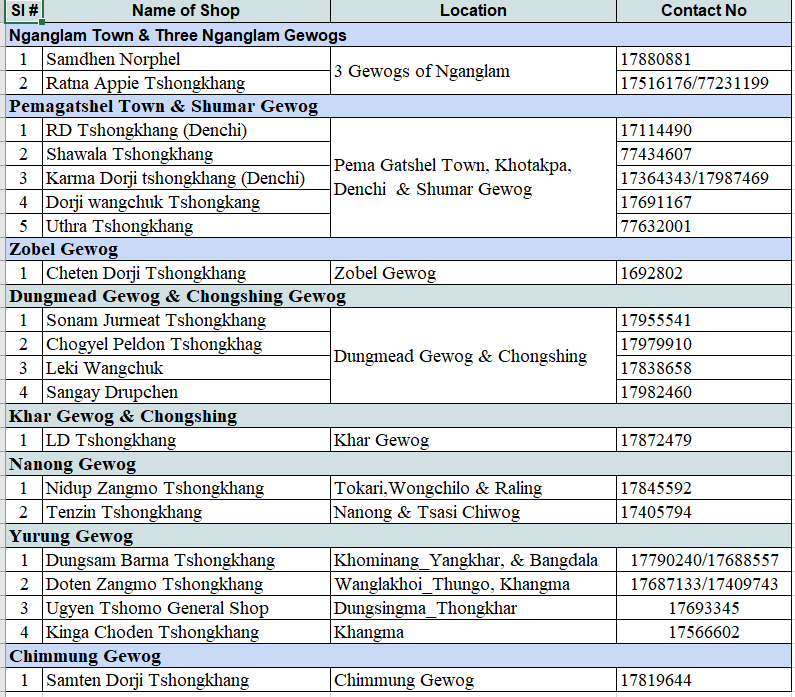 Major Stock piling Shops:Apart from above, following shops/distributors are identified by MoEA for stocking of essential items for six months.  Above identified distributors/wholesalers/retailers are the main supply source for the other retailers as well consumer during the lock down.Other Major TradersIn addition, the following wholesalers or retailers are also identified as back up to ensure continuous supply of goods. Administrative and logistic supports are extended to these establishments in terms of continuous and smooth transit of goods from the source :For LPG:-4.1. Identified Dealers/agents for the door to door delivery of LPG:-Zoning or Identification of area of Coverage for delivery services:-RTIO in consultation with Dzongkhag, Thromde, Dungkhag and Gewog shall adopt the best possible strategy to identify the area of coverage. Those identified shopkeepers shall be notified about their respective area of coverage with the objectives to cover as many as possible leaving not a single household out. As per the statistics maintained by two dzongkhags namely Pemagatshel and Samdrup Jongkhar there are 4825 and 4349 number of households with total population of 37,187 and 29,574 respectively  and while 8,609 people residing in Samdrup Jongkhar Thromde.          Request Thromde to provide us total household numbersTracking of shop:- GPSTo enable the consumer to easy locate the shop, all shops identified above will be very soon registered in GPS (Global Positioning System) so that consumer using their phone can easy locate the shops and contact details of the shop online. Total of 14 shops under Samdrup Jongkhar including major players such as FCB, TCC and UT are in the list.  For Example of zoning: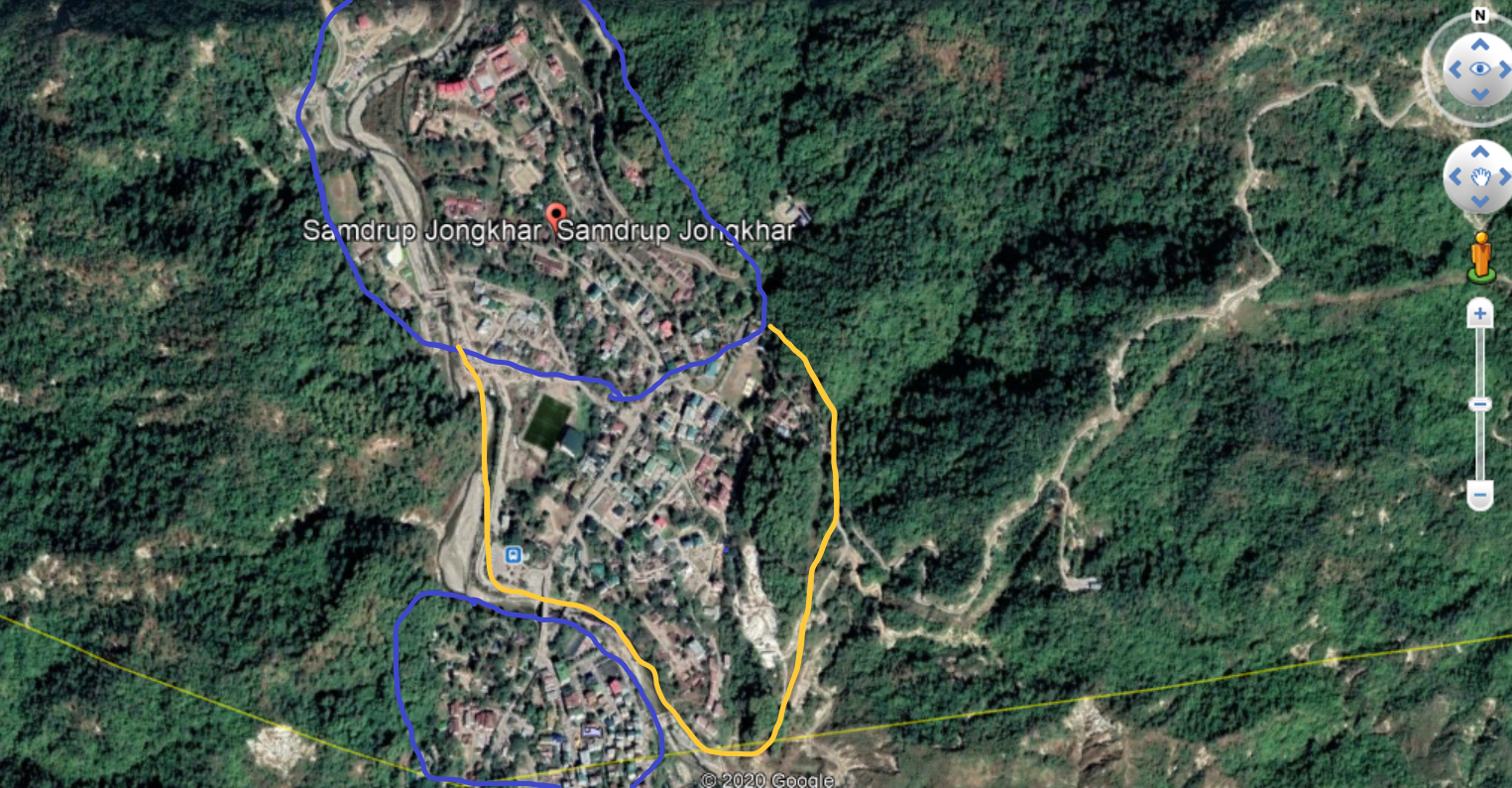 Measures:To ensure continuous supply of goods within the region, following measures will be adopted:6.1 Throm/Dzongkhag and Drungkhag Town: RTIO will identify the source for continuous supply of essential commodities and LPG and seek support from Dzongkhag, Dunkhag, Throm and Gewog for smooth and un interrupted supply of goods and LPG..Ensure essential commodities including LPG cylinders are delivered at the door steps adhering to the SOPs in place by those identified dealers or shops in their designated area. They will use only registered vehicles and person(s) for the purpose. The contact number of identified shops will be shared through local TV channels, Thromde Thuemi and Town/BCCI representatives. Support from respective LGs will be sought to disseminate informationUse social media or call facilities for placing orders from the customer with proper delivery address or point of droppingWhile encouraging digital payment system, the dealers may accept cash down payment for some exceptional cases or find best solution of payment system to ensure safetyIssue money receipts on all the items supplied or sold during services of door to door deliveryThe commodities order should be left at the door or agreed point of drop. Its consumers duty to get it disinfected and follow safety protocolsFor LPG, the dealers identified should adhere to its SOP and maximum sanctioned will be only 10 cylinders (both subsidized and unsubsidized). The agent must ensure all records such as consumer ID, CID and contact details are maintained and submitted to RTIO for sanctioning of the next quota. The submission and sanctioning of quota will be through use of social media.6.2 Gewogs and Chiwogs:-Respective Gewog administration in line with Dzongkhag contingency plan, other SOPs will identify the shop (s) for door to door delivery considering the proximity of shop and community. However, all gewog should submit the list of identified shops for door to door delivery of essential items in the Gewog and chiwogs. In addition, compile and submit the list of those shops to be remained open during lock down to RTIO. To ensure continuous supply of three major essential items, FCB to fully operationlize existing farm shops for stockpiling and explore best stocking or supply options in consultation with Gewog administration for those gewog without farm shopsThose identified major stockpiling agents and traders in the Dzongkhag or Drungkhag will ensure continuous and seamless supply of 16 listed essential commodities to those shops identified for door to door delivery in the Gewogs and Chiwogs. The respective shop must discuss and agree the mode of supply and appraise COVID-19 Task Force accordingly for necessary logistic support. Door to door delivery of essential commodities including LPG for gewogs will be in line to Gewog COVID-19 contingency plan or set of protocols in place developed for the purpose.In addition:-Agencies or persons should deliver LPG with correct weight- which should be min 29 Kg. Both identified agency(ies) and consumers shall take extra care to ascertain that LPG cylinders should not be damaged while loading or unloading.Consumers are advised to check for the expiry of the LPG on the neck of the cylinder and any suspicion should be reported to RTIO for appropriate action.Quantity of essential items and LPG to consumer:Call for suggestion and recommendation – Essential Goods  Only one LPg per house / month (subsidized)Non-subsidized no restriction on quantity.Coordination & SafetyControl room shall be responsible to gather real-time information and disseminate to relevant sectors for necessary support and coordination.The hospitals in the Dzongkhag and Thromde shall be responsible to ensure door to door delivery agents adhere to safety protocols. For Gewogs, Gup in coordination with respective health units to ensure proper safety measures are followed.BAFRA shall be responsible for monitoring food safety measures including expiry of goodsRSTA and RBP to facilitate smooth transit of goods from point of pick-up till dropping but monitor on ilegal transit of goods RTIO shall be responsible for coordination of supply of essential goods from major wholesalers or traders to door to door deliveryMarket Surveillance & monitoring during the lockdownTo ensure market prices are controlled and monitored regularly, the door to door delivery agents, will ensure adherence to following measures:Mandatory issuance money receipts and maintain counterfoil with them for verificationDelivery agent to maintain records of purchase invoices and other cost incurred receiptsAvoid dealing in expired, damaged or contaminated goods For better monitoring and to increase the market surveillance, under mentioned strategy will be adopted with support from Local Government administrations:The market surveillance and monitoring committees constitute in respective LGs to function as per the SOP developed and circulated by Office of Consumer Protection, MoEA. Facilitation of Import/supply of essential goods:To ensure continuous and seamless supply of essential goods in the country during travel restriction, border seal and lock down, the Dzongkhag Task Force, RTIO, Samdrup Jongkhar and RSTA will facilitate smooth movement/transit of vehicles carrying essential commodities.  However, all relevant SOP for safety protocols should be followed strictly. RSTA will continue to issue road permits if need be to enable smooth transit of essential items both intra and inter Dzongkhag in addition to the present mandate of facilitating imports.8.1. Transportation/Mode of delivery:- To ensure smooth delivery service, transport/ delivery of goods and LPG to consumer is of a paramount important :-Essential Commodities:Dzongkhag,Thromde, Drungkhag and Gewog shall support in identifying delivery agents and modes of transportation.LPG:-Dzongkhag,Thromde, Dungkhag and Gewog will support in identifying delivery agents and  modes of transportation.Supply chain/ flow of essential goods and LPG.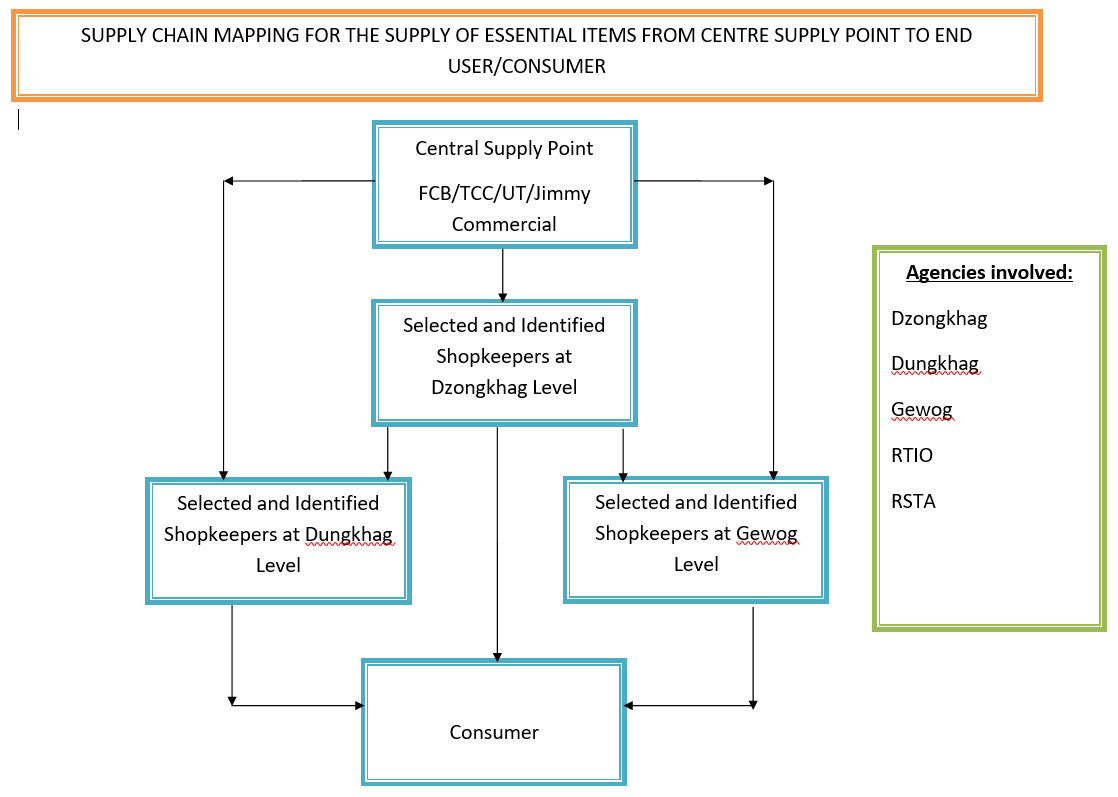 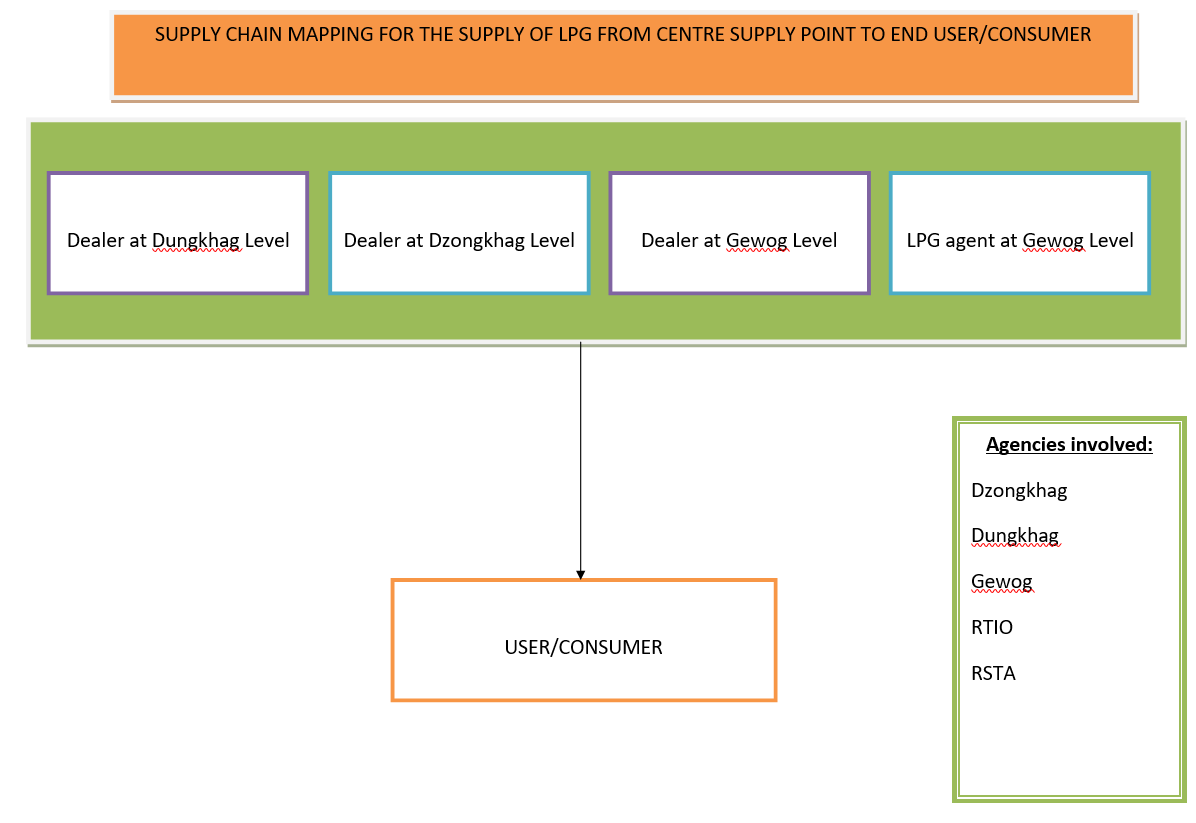 This SOP is a live document and is subject to partial or full amendment based on the situation and need. Sl #Name of ShopLocationContact NoGPS integrationAccessibility to Customer1Surendar GroceryTLT Hotel Building17616021YesYesSeldon GrocerySeldon Building77274577YesYes3Yargay StoreOpposite to Seldon Grocery17647294YesYes4Lhaki PharmacyDasho Thrompon Building17630454YesYes5Namgyel TshongkhangAdjacent to TCC17121211YesYes6Baijnath Lalu Gupta & SonsOpposite to Baijnath Hardware17610144YesYes7Dendup MartOpposite to Hotel Friends17691818YesYes8Kezang TshongkhangLower Market17118221YesYes9Pema Dejung Bumzang TshongkhangLower Market17813722YesYes10Namgayling MartGround Floor of T-bank17635151YesYes11Sonam TshongkhangInfront of YDF hostel17697936YesYes12Lhundup TshongkhangOpposite SJ MSS gate17533714YesYes13Chenga Dawa TshongkhangDawa Building, Upper market17433560YesYes14Natshog Lhaden TshongkhangThinley Building77277477YesYes15Phunsum Bar & General ShopLungtuck Building17363200/77422913YesYes16Kezang StoreDeothang (near RBA camp)17503856YesYesSl #Name of AgentWarehouse locationItemsContact #1FCBS/Jongkhar,  N/Lam, S/Choling, Jomotshangkha, P/GatshelRice, Oil & PulsesRM-17610315Manager- 2Tashi Commercial CorporationS/Jongkhar16 essential itemsManager: 77251607; Asst. Manager: 773000033UT TraderS/Jongkhar16 essential items including rice & oilManager: 772250624Jimmy CommercialsS/Jongkhar & Nganglam16 essential items including rice & oilManager: 164851505Chhayang EnterpriseNganglam town16 essential items including rice & oilProprietor: 777462236Tashi Delek TshongkhangJomotshangkha Town16 essential items including rice & oilProprietor: 17778426Sl #Name of shopLocationItemsContact #Samdrup Jongkhar TownSamdrup Jongkhar TownSamdrup Jongkhar TownSamdrup Jongkhar TownSamdrup Jongkhar Town1Namgyel TshongkhangLower Town16 essential items including rice, oil & pulses171212112Kezang StoreLower Town16 essential items including rice, oil & pulses171182213Surender GroceryLower Town16 essential items including rice, oil & pulses176160214Saha BrothersLower Town16 essential items including rice, oil & pulses177440805Namgay TshongkhangLower Town16 essential items including rice, oil & pulses171199596Pema Dejung Bumzang TshongkhangLower Town16 essential items including rice, oil & pulses178137227Baijnath Lalu Gupta & SonsLower Town16 essential items including rice, oil & pulses176101448Natshog LhadenUpper Town16 essential items including rice, oil & pulses77277477Pemagatshel TownPemagatshel TownPemagatshel TownPemagatshel TownPemagatshel Town1RD TshongkhangDenchi16 essential items including rice, oil & pulses171144902Cheten TshongkhangZobel, Kheregoenpa16 essential items including rice, oil & pulses17364343/179874693KD TshongkhangDenchi16 essential items including rice, oil & pulses17364343/17987469SNNameLocationContact NoZoning1BODSamdrup Jongkhar2DPCLSamdrup Jongkhar3BOCJomotshangkha4BOCSamdrupcholing5BOCPemagatshel6BOCNganglam7FMCLDungmaed8FMCL9FMCLSamrang10FMCLLauri11Karma Cheki LPG AgentDewathang12LPG agent (private)GomdarSamdrup Jongkhar DzongkhagSamdrup Jongkhar DzongkhagSamdrup Jongkhar DzongkhagPemagatshel DzongkhagPemagatshel DzongkhagPemagatshel DzongkhagGewogHouseholdsPopulationGewogHouseholdsPopulationDeothang3362592Chimung2041760Orong5405255Chongshing 2222287Gomdar6115018Dungmin3521271Wangphu4303397Khar4533960Phuntshothang7254689Nanong3264750Pemathang4482819Shumar6905890Martshalla5014116Yurung4022742Samrang32402Zobel4481,696Lauri5454601Chokhorling2702170Serthi3732353Norbugang3921368Langchenphu2841945Decheling5901680Total482537187Total434929,574Samdrup Jongkhar ThromdeSamdrup Jongkhar ThromdeSamdrup Jongkhar ThromdeSamdrup Jongkhar ThromdeSamdrup Jongkhar ThromdeSamdrup Jongkhar ThromdeSamdrup Jongkhar ThromdePopulationPopulationPopulationPopulationPopulationPopulation8609Shops Identified for GPS Shops Identified for GPS Shops Identified for GPS Shops Identified for GPS Shops Identified for GPS Sl #Name of ShopLocationActivityContact No1Surendar GroceryTLT Hotel BuildingGrocery176160212Drangtshen TshongkhangLotay Building, Lower MarketGrocery176145613Seldon GrocerySeldon Building,Lower MarketGrocery772745774Yargay StoreOpposite to Seldon GroceryGrocery176472945Lhaki PharmacyDasho Thrompon BuildingPharmacy/Medical Store176304546Namgyel TshongkhangAdjacent to TCCGrocery171212117Baijnath Lalu Gupta & SonsOpposite to Baijnath HardwareGrocery176101448Dendup MartOpposit to Hotel Friends HotelGrocery176918189Kezang StoreLower MarketGrocery1711822110Pema Dejung Bumzang TshongkhangLower MarketGrocery1781372211Saha BrothersLower MarketGrocery1774408012Namgayling MartGround Floor of T-bankGrocery1763515113Sonam TshongkhangInfront of YDF hostleGrocery1769793614Lhundup TshongkhangNear NPPF colony entry gateGrocery1753371415Chenga Dawa TshongkhangDawa Building, Upper marketGrocery1743356016Natshog Lhaden TshongkhangThinley Building, upper MarketGrocery7727747717Phunsum Bar & General ShopLungtuck BuildingGrocery17363200/7742291318Tshering Ugyen TshongAdm Building, Upper marketGrocery1777358519Kezang StoreDeothang (near RBA camp)Grocery1750385620FCBNear DzongStorage21TCCTownStorage22UT TradingTownStorage23Jimmy CommercialDoR/Audit BuildingStorageAgencyMonitoring areaComplain reportingRTIOS/Jongkhar & Deothang townP/Gatshel (EDO)Pemagatshel & Denchi townForward serious offenses or unresolved issues to RTIO with sufficient evidences Drungkhag AdministrationsRespective Drungkhag town-do-Gewog AdministrationsRespective Gewog-do-